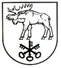 DZŪKIJOS KAIMO PLĖTROS PARTNERIŲ ASOCIACIJOS(DZŪKIJOS VVG)VALDYBOS POSĖDŽIO DARBOTVARKĖŠ.m. rugsėjo 12 d. 12.00 val organizuojamas Dzūkijos kaimo plėtros partnerių asociacijos (Dzūkijos VVG) valdybos posėdis. Posėdis vyks nuotoliniu būdu, naudojant elektroninę nuotolinio ryšio priemonę „Microsoft Teams“.Posėdžio darbotvarkė:Dėl  Sumanių kaimų priemonės parengimo.Dėl projekto ,,Lazdijų rajono kaimo plėtros strategijos 2023–2027 m.  parengimas“ įgyvendinimo.Dėl Dzūkijos kaimo plėtros partnerių asociacijos (Dzūkijos VVG) darbuotojų darbo užmokesčio.Informaciniai  klausimai.